Universidad Tecnológica de PereiraFacultad de Ciencias de la SaludREVISTA MÉDICA DE RISARALDACARTA DE ORIGINALIDADCiudad: NeivaPaís: ColombiaFecha: 25  de enero de 2016Autor Corresponsal: Jasmín Bonilla SantosTítulo del Manuscrito: Autores: (colocar en el mismo orden en que aparecen en el manuscrito, como será publicado en caso de ser aceptado). Jasmín Bonilla Santos, Alfredis González Hernández, Gisella Bonilla Santos, Luisa Fernanda Muñoz BernalSometido para ser considerado como: () Editorial                      (X) Artículo Original         () Artículo Original Breve          () Reporte de Caso() Artículo de Revisión  () Artículo de Reflexión  () Carta al Editor                         () Galería Fotográfica Por medio de la presente comunicación declaramos que el manuscrito sometido es inédito y no está siendo considerado en ninguna otra revista, así como tampoco ha sido publicado en ninguna otra revista. 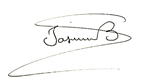 Firma de los Autores: Autor 1: Jasmín Bonilla Santos						Firma: 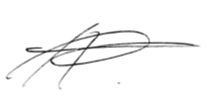 Autor 2: Alfredis González Hernández					Firma: 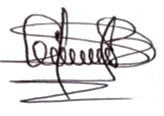 Autor 3: Gisella Bonilla Santos						Firma: 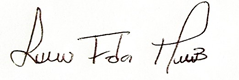 Autor 4: Luisa Fernanda Muñoz Bernal					Firma: 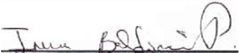 Autor 5: Irma Elena Baldovino Pérez					Firma:Debe remitirse con las firmas escaneadas, conjuntamente con el envío, en la plataforma